 КАРАР                                                                                                  РЕШЕНИЕО внесении изменений в Правила землепользования и застройки в сельском поселении Акбарисовский сельсовет  муниципального района Шаранский район Республики БашкортостанРассмотрев протокол публичных слушаний от 08.07.2022 года по вопросу «О внесении изменений в Правила землепользования и застройки сельского поселения Акбарисовский сельсовет муниципального района Шаранский район Республики Башкортостан, и в соответствии с Градостроительным кодексом Российской Федерации Совет сельского поселения Акбарисовский сельсовет муниципального района Шаранский район Республики Башкортостан,  РЕШИЛ:     1.Внести  в «Правила землепользования и застройки сельского поселения Акбарисовский сельсовет муниципального  района Шаранский район Республики Башкортостан», утвержденные решением Совета сельского поселения Шаранский сельсовет муниципального района Шаранский район Республики Башкортостан № №29/235 от 05.09.2018 года», следующие изменения: 1.1.С зоны ОП -«Зона объектов образования и просвещения» с основного вида разрешенного использования земельных участков и объектов капитального строительства населенного пункта с. Акбарисово по адресу: Республика Башкортостан, Шаранский район, с.Акбарисово, ул. Совхозная, д.18 А кадастровый номер 02:53:080103:36, площадью 306 кв.м изменить на зону ЖУ.1 «Зона для застройки  и ведения личного подсобного хозяйства»;2. Контроль над выполнением данного решения возложить на постоянную Комиссию Совета сельского поселения Акбарисовский  сельсовет муниципального района Шаранский район Республики Башкортостан по развитию предпринимательства, земельным вопросам, благоустройству и экологии. 3. Настоящее решение обнародовать на информационном стенде Администрации сельского поселения Акбарисовский сельсовет муниципального района Шаранский район Республики Башкортостан и на сайте сельского поселения Акбарисовский сельсовет http://akbarisovo.ru.Глава сельского поселения Акбарисовский сельсовет:                                                        Р.Г.Ягудинс.Акбарисово26.07.2022№ 40/305Башкортостан РеспубликаһыныңШаран районымуниципаль районыныңАкбарыс ауыл Советыауыл биләмәһе СоветыАкбарыс ауылы, Мәктәп урамы, 2тел.(34769) 2-33-87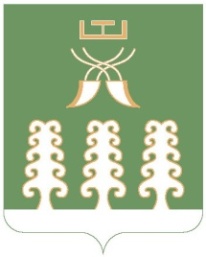 Совет сельского поселенияАкбарисовский сельсоветмуниципального районаШаранский районРеспублики Башкортостанс. Акбарисово, ул.Школьная,2 тел.(34769) 2-33-87